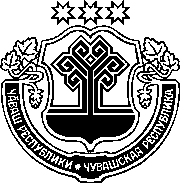 ЗАКОНЧУВАШСКОЙ РЕСПУБЛИКИО ВНЕСЕНИИ ИЗМЕНЕНИЙ
В ЗАКОН ЧУВАШСКОЙ РЕСПУБЛИКИ
"ОБ АДМИНИСТРАТИВНЫХ ПРАВОНАРУШЕНИЯХ
В ЧУВАШСКОЙ РЕСПУБЛИКЕ"ПринятГосударственным СоветомЧувашской Республики12 февраля 2019 годаСтатья 1Внести в Закон Чувашской Республики от 23 июля 2003 года № 22 "Об административных правонарушениях в Чувашской Республике" (Ведомости Государственного Совета Чувашской Республики, 2003, № 55; 2005, № 62, 64, 65; 2006, № 69, 72; 2007, № 73, 74; 2008, № 75, 77, 78; 2009, № 81, 82; 2010, № 84, 86; 2011, № 88–91; 2012, № 92 (том I), 94, 96; Собрание законодательства Чувашской Республики, 2013, № 7, 12; 2014, № 3, 6, 9, 11, 12; 2015, № 6, 10; 2016, № 3, 4, 10, 11; 2017, № 2–4, 7, 11; газета "Республика", 2017, 27 декабря; 2018, 21 февраля, 8 мая, 27 июня, 5 декабря, 26 декабря) следующие изменения:1) статью 15 признать утратившей силу;2) в пункте "г" части 2 статьи 33:а) в абзаце первом цифры "15," исключить;б) в абзаце четвертом цифры "15," исключить;3) в статье 34:а) в части 1 слова ", частью второй статьи 15" исключить;б) в части 2 слова "частью 1 статьи 15," исключить.Статья 2Настоящий Закон вступает в силу по истечении десяти дней после дня его официального опубликования.г. Чебоксары18 февраля 2019 года№ 10ГлаваЧувашской РеспубликиМ. Игнатьев